Анализ работы методического объединения учителей историии обществознания   Хасанского муниципального района за 2022 годМетодическая тема: «Организация деятельности учителя истории и обществознания в условиях реализации обновленного ФГОС ООО"Цель: Совершенствование уровня педагогического мастерства педагогов в условиях обновления содержания и методики преподавания предметов«история» и «обществознания» в соответствии с новыми требованиями ФГОС.Основные задачи, заявленные на 2022 год:Освоение методов, приемов и форм формирования у учащихся функциональной грамотности.Введение и реализация требований ФГОС среднего общего образования в рамках учебных предметов «История» и «Обществознание»Совершенствование системы подготовки к ЕГЭ и ОГЭПодготовка обучающихся к ВПР: опыт, проблемы, пути решенияОбобщение и распространение педагогического опытаПовышение уровня профессиональной подготовки учителя через систему вебинаров, семинаров, курсов повышения квалификации)обобщить методический опыт по использованию краеведческого материала Самообразование педагогов на 2021-2022 учебный годВ рамках работы РМО проведено 3 заседания:План работы РМО учителей истории и обществознания на 20.01.2022 гПо первому вопросу слушали:  Жигло Е. Д., (Серьёзных изменений по сравнению с 2019 годом нет. Вот небольшие, но важные корректировки ФИПИ:количество тестовых заданий сократили с 14 до 13;добавили новое задание с развёрнутым ответом (№ 5). В нем нужно проанализировать визуальную информацию; общий балл увеличили с 35 до 37 баллов.)По второму вопросу слушали:  Богданову Н.М ( В 2022 году изменения коснулись не только заданий, но и формата проведения экзамена. Меняется сама модель экзамена. Главным будет являться не просто теоретические знания правил и фактов, а умение их применять на практике. Выпускник должен уметь анализировать, систематизировать, отбирать и комбинировать данные, делать прогнозы и выводы, научиться рассуждать и аргументировать свою точку зрения.Изменения в ЕГЭ 2022 по обществознанию:Произошло снижение максимального балла до 57 вместо прежних 64.Сколько заданий в ЕГЭ по обществознанию в 2022 году – 25.Какие задания исключены: 1, 2, 20 (по нумерации, действующей в 2021 году).Какие исключены упражнения: 22, 26.Задание на анализ графика спроса и предложения теперь подразумевает развернутый ответ, вместо краткого.По заданиям 17-20, 24-25 произведена группировка.Задание на составление плана развернутого ответа по предложенной теме (задание 28 в КИМ ЕГЭ 2021 г.) включено в составное задание, соединившее в себе составление плана и элементы мини-сочинения.Увеличился на 1 максимальный балл по заданию 22 (по нумерации 2022 г.).Исключено альтернативное задание на написание мини-сочинения.Во второй части появилось новое задание по Конституции и законодательству РФ.Теперь при выполнении второй части запрещено добавлять дополнительные элементы ответа (более чем требуется), например, приводить дополнительные характеристики, аргументы, признаки и т.д. За это балл будет снижен)По третьему вопросу слушали:  Беспалову Т.Н. (Обновлённая модель ЕГЭ по истории удивила всех масштабными изменениями, которые, впрочем, не так страшны, как кажутся. Прежде всего, из экзамена исключили «золотую антилопу» — историческое сочинение, которое раньше могло принести до 10% от общей суммы баллов.Ушла и аргументация в классическом виде, и теперь это задание стало гибридным. С 2022 года оно включает элементы всеобщей истории, поэтому для получения заветных баллов придётся попотеть. Из экзамена убрали задания-дубли, которые проверяли схожие навыки и единицы знаний. В целом КИМ стал менее перегруженным и более прозрачным. Еще важные изменения:на экзамен отводится 180 минут вместо прежних 235;максимальное количество баллов сократилось с 56 до 38)По четвертому вопросу слушали Кондрашову Н.А. (изучение ФГОС ООО  в соответствии с приказом Минпросвещения России №287 от 31 мая 2021 годаподготовка и проведение мероприятий в рамках празднования  70 –летия победы в ВОВ.. В выступлении было рекомендовано обратить внимание на структуру рабочей программы по истории 5 класс, согласно конструктору рабочих программ)По пятому вопросу слушали Адерихину Т.В. (Вводится в 1 и 5 классе! (в некоторых школах может вводиться и в других классах)
Примерны рабочие программы (одобрены решением федерального учебно-методического объединения по общему образованию, протокол 3/21 от 27.09.2021 г.)по всем предметам расположены на сайте https://edsoo.ru/Primernie_rabochie_progra.htm и на https://fgosreestr.ru/oop в удобном вордовском формате.
Но лучше пользоваться Конструктором рабочих программ(необходима регистрация) https://edsoo.ru/constructor/
Важно! Учебники разные, а рабочая программа теперь будет одна для всех!
Темы между классами переставлять нельзя!
Внутри одного класса можно!
Новых учебников 1 сентября 2022 г пока не будет Что делать в переходный период 22-23 г?
Использовать любой учебник из действующего федерального перечня.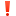 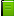 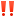 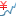 Отсутствующие темы брать из учебников других авторов (если они есть в школе), использовать конспекты занятий, электронные ресурсы, учебники в формате pdf, делать распечатки электронных версий рабочих тетрадей, можно организовать проектно-исследовательскую деятельность по изучению нового материала по разным источникам и т. Д)По шестому вопросу слушали Сорокину Е.Н. (Представление личного опыта на примере внедрения финансовой грамотности на уроках истории и обществознания, а также во внеурочной деятельности) По седьмому вопросу слушали Черницкую Н.А. (Представление личного опыта на примере внедрения читательской грамотности на уроках истории и обществознания) РЕШЕНИЕ: 1. Продолжить работу по подготовке обучающихся к ОГЭ и ЭГЭ, особое внимание обратить на изменения.2. Всем пройти курсы повышения квалификации «ФГОС ООО  в соответствии с приказом Минпросвещения России №287 от 31 мая 2021 года»3. Пройти регистрацию в конструкторе рабочих программ, просмотреть видеоинструкцию.4. Применить опыт коллег по внедрению функциональной грамотности на уроках истории и обществознания, а также во внеурочной и внеучебной деятельности.План работы РМО учителей истории и обществознания на 24.03.2022 гПо первому вопросу слушали Новикова Е.В. (Евгений Викторович рассказал о возможностях преподавания предмета «Краеведения». Поделился опытом своей работы. Предоставил полезный материал по использованию вспомогательных исторических дисциплин на урока Краеведения.По второму вопросу слушали Кондрашову Н.А. (Региональный проект «Этноурок «Приморье многонациональное» реализуется в рамках Стратегии государственной национальной политики Российской Федерации на период до 2025 года, государственной программы Приморского края «Патриотическое воспитание граждан, реализация государственной национальной политики, развитие институтов гражданского общества на территории Приморского края» на 2020–2027 годы и стало возможным, благодаря финансированию из федерального бюджета. Методическое пособие предназначено для внеклассной работы учителей, занимающихся с подростками 13–15 лет (7-9 кл.), в том числе в области формирования межкультурного диалога среди них. В методическом пособии будут представлены 14 уроков по межэтническим, межрелигиозным, миграционным отношениям в Приморском крае. Заключительный, 15 урок, предлагается провести в формате викторины «Этномарафон». По темам уроков подготовлены фильмы, на каждый урок -видеопрезентации. Это важно для современных детей, которые воспринимают информацию не только на слух, но и визуально. Учителю предложены аудиофайлы традиционных песен и мелодий народов России, проживающих в крае, мастер-класс Хоровода дружбы. В ходе уроков учитель работает с картой Приморского края и специально изготовленными по темам уроков магнитами. Реализация проекта «Этноурок «Приморье многонациональное» даст школьникам понимание гражданского единства народов России, основанного на взаимном уважении и дружбе, познакомит с историей многонационального Приморья, самобытными традициями народов и поможет установлению позитивных доброжелательных отношений в коллективе. Именно эти цели являются приоритетными при проведении внеклассных мероприятий, предложенных в рамках проекта)По третьему вопросу слушали Беликову А.В. (Анна Валерьевна поделилась опытом работы при подготовке учащихся к ВПР, рассказала о проблемах и путях их решения)По четвертому вопросу слушали Комарову Н.Н. (Представление личного опыта на примере внедрения глобальных компетенций на уроках истории и обществознания)РЕШЕНИЕ:1. Уделить особое внимание преподавании предмета Краеведения с использованием учебника  «Мой Приморский край»                                                                  2. По возможности принять участие в Региональном проекте «Этноурок «Приморье многонациональное»                                                                                                                     3. Изучить кодификатор элементов содержания и требований к уровню подготовки выпускников образовательных организаций для проведения ВПР. 4. Применить опыт коллег по внедрению функциональной грамотности на уроках истории и обществознания, а также во внеурочной и внеучебной деятельности.План работы РМО учителей истории и обществознания на 23.06.2022 г Анализируя достижения поставленной цели и задач, можно сказать о том, что большинство поставленных задач были выполнены. Но есть проблемы над которыми еще нужно работатьРекомендации:Учителям РМО продолжить работу по изучению Историко-культурного стандарта, внедрению новых УМК по истории.В следующем учебном году необходимо продолжить работу над темами по самообразованию,участие в обучающих вебинарах, знакомство с опытом работы лучших педагогов, обобщению собственного опыта в рамках различных профессиональных конкурсов,прохождение плановой курсовой подготовки.Особое внимание в работе уделить подготовке к ГИА в форме ЕГЭ и ОГЭАнализ методической работы РМО показал, что методическая тема РМО учителей истории и обществознания актуальна для всех образовательных учреждений района. Тематика заседаний РМО отражает основные проблемные вопросы, которые стремятся решать учителя. Исходя из анализа методической работы за 2022 учебный год, учитывая положительный опыт и имеющиеся недостатки, необходимо в новом учебном году работу РМО направить на решение следующих задач:обеспечение повышения качества образования и интереса к дисциплинам социально-гуманитарного цикласоздание условий для непрерывного повышения методической и общекультурной компетенции учителя;совершенствование педагогического мастерства;продолжение работы по освоению и апробации инновационных технологий в педагогической практике;совершенствование системы подготовки учащихся к олимпиадам, итоговой аттестации и ЕГЭ.Аналитический отчет о работе районного методического объединенияучителей химии Хасанского муниципального района за 2021/2022 учебный годТема РМО: «Координация работы учителей химии по повышению уровня профессиональной компетентности, распространение передового опыта по формированию функциональной грамотности обучающихся в рамках профессионального сообщества»Цель: содействовать повышению профессиональной компетентности и мастерства, улучшению деятельности учителей химии, направленное на повышение качества образования.Задачи:-изучение методических материалов по вопросам обновления содержания образования в контексте федеральных государственных образовательных стандартов;-обеспечение оперативного информирования педагогов о новом содержании образования, инновационных образовательных и воспитательных технологиях;-систематическое, всестороннее изучение и анализ педагогической деятельности учителей района на основе диагностики;-стимулирование и развитие творческого исследовательского подхода к образовательному процессу, обеспечение постоянного роста профессионального  мастерства через коллективную и индивидуальную деятельность;-организация системной подготовки учащихся к государственной итоговой аттестации;-совершенствование профессиональной компетенции учителей путём самообразования,  обобщения  и распространения передового педагогического опыта.Анализ работы методического объединения в 2021-22 учебном году.В текущем учебном году проведено 4 запланированных заседания РМО учителей химии, 20.01.2022, 24.03.2022, 13.05.2022 и 23.06.2022 года. В первом полугодии заседания не проводились.Рассмотренные вопросы: Повышение качества изучения и преподавания химии в контексте Концепции преподавания учебного предмета «Химия». Обсуждение состояния дел и обмен опытом работы по организации уроколв с ориентацией на прикладные химические знания.Повышение естественнонаучной грамотности учащихся при преподавании химии. Межпредметные связи и межпредметное взаимодействие для повышения естественнонаучной грамотности. Разбор типовых заданий по тестированию естественнонаучной грамотности.Подготовка к ЕГЭ-2022. Изменения в ЕГЭ-2022 сравнительно с ЕГЭ-2021. Мероприятия по подготовке к ЕГЭ.Сетевое взаимодействие. Обсуждение состояния дел в районе, планирование  мероприятий, которые необходимо осуществить до конца учебного года. Ознакомление учителей с программным продуктом «Кемикал Крафт», полученным в Институте химии ДВО РАН в порядке сетевого взаимодействия.Обсуждение возможностей «химического» блока комплекса «Точка роста». Опыт применения компьютерного оборудования и иной техники. Предложения коллег по дальнейшему развитию технического оснащения школьных кабинетов химии.Принятие плана работы на 2022-23 годы.Особенности проведения ОГЭ по химии в 2022 году.Распределение заданий на школьный этап олимпиад в 2022 году.Уточнение плана работы РМО на 2022-23 годы. Результаты ЕГЭ/ОГЭ. Состояние дел при подготовке к переходу на новые ФГОС. Анализ работы РМО и отчет.Деятельность районного методического объединения учителей химии в течении года строилась по следующим основным направлениям: - Внедрение и реализация требований новых ФГОС при преподавании химии; - Совершенствование системы работы педагогов в организации и подготовке к ЕГЭ, мониторинговым мероприятиям; - Повышение профессионального мастерства педагогов через внедрение в образовательный процесс образовательных технологий, направленных на повышение естественно-научной грамотности учащихся, функциональной грамостности; - Реализация сетевых проектов;- Организация работы с одаренными детьми; - Внеклассная и внеурочная работа по предмету.Повышение квалификации учителей химии Хасанского муниципального района  осуществлялось через обучение в ДПО «Школа современного учителя химии», участие в вебинарах, обучение на иных курсах, участие учителей в различных дистанционных мероприятиях и через самообразование. План, составленный на 2021 – 2022 годы, выполнен (в части плана на третью-четвертую четверть, первое полугодие 2022 года). Повышение квалификацииУчителя химии Хасанского района в течение 2021-22 учебного года прошли обучение: - на курсах повышения квалификации заочно с использованием ДОТ по образовательной программе «Обучение педагогических работников навыкам оказания первой помощи», объем программы (академические часы): 36 Период обучения: 14.09.2021 - 27.09.2021:Коротких О. А.,  - на едином федеральном портале дополнительного профессионального образования для педагогических работников «Цифровая экосистема ДПО «Школа современного учителя. Развитие естественнонаучной грамотности» (100 часов):Коротких О. А., - региональный марафон по естественно-научной грамотности 21-22 марта 2022 года;Коротких О. А., - курс вебинаров «Подготовка и проведение ГИА-11 в пункте проведения экзамена» в ГАУ ДПО ПК ИРО с 08 по 30.04.2022 (дистанционное обучение по учебному курсу «Подготовка организаторов ППЭ»:Коротких О. А., Учителя химии прошли образовательные вебинары:- ГАУ ДПО ПК ИРО:«Использование материалов региональной тематики в курсе химии. Минералы и горные породы Приморья» 28.01.2022;«ЕГЭ по химии: обновленные задания» 22.03.2022;«ОГЭ по химии: методика подготовки школьников к практической части» 14.04.2022;«Организация образовательной деятельности в контексте новых ФГОС» 14.06.2022;ЦНПМ:«Региональный онлайн-марафон по функциональной грамотности» 21-22.03.2022;Вебинары в записи рассылались всем учителям после прохождения руководителем РМО.Проблемы, выявленные в ходе работы РМО:1. Недостаточное сетевое взаимодействие учителей химии при решении однотипных задач. Так, при проведении ОГЭ по химии в 2022 году возникли сбои при подготовке набора реактивов и оборудования в ППЭ в школе Краскино. В то же время, вследствие однотипности оборудования было возможно заранее заготовить три набора реактивов и оборудования в ППЭ школы № 1 пгт Славянка и развезти их в день приема экзамена. Недостаточен взаимообмен информацией при подголтовке рабочих программ в соответствии с требованиями новых ФГОС.2. Недостаточное участие учащихся в  различного рода конкурсах, смотрах, олимпиадах (как профессиональных, так и ученических). Это проявилось при проведении школьного и муниципального этапов олимпиады по химии в октябре 2022 года (низкий уровень результатов). Анализ работ по химии показывает, что учащиеся справляются лучше с тестами, где необходимо выбрать из предложенных правильный, плохо с тестами  суждения и с заданиями по химической терминологии. У учащихся наблюдается слабые знания теоретического материала.3. Педагоги школ не используют сайты ОУ для распространения педагогического  опыта. 4. Низкое оснащение кабинетов химии наглядными пособиями, интерактивными информационными средствами и современным демонстрационным и лабораторным оборудованием. Так, в пгт Краскино, Посьет отсутствует демонстрационное оборудование, вытяжные шкафы не оснащены вытяжной вентиляцией, в пгт Посьет отсутствует мойка. Необходимо, как это предлагалось на методических совещаниях, централизовать работу с реактивами (предлагается использование кабинета химии СШ № 1 пгт Славянка как базового лабораторного центра). Для этого необходимо провести инвентаризацию имеющегося оборудования и реактивов во всех школах района, заблаговременно, до начала учебного года, составить перечни растворов реактивов для проведения лабораторных работ и передать информацию Коротких О. А. В настоящее время в СШ № 1 пгт Славянка подготовлен достаточное для нужд всех кабинетов химии района количество оборудования: пипетки и бюретки для проведения опытов с титрованием, склянки лабораторные однотипные 50 и 100 мл для хранения реактивов. Подготовлена информация о поставщиках оборудования для лабораторных работ (штативы ученические, лапки, пробирки).Ученики не обеспечены средствами индивидуальной защиты (необходимо приобретение очков защитных в объеме потребности всего района, организация приобретения халатов за счет средств родителей, выделяемых для подготовки к школе). 	 В СОШ пгт Краскино второй год подряд отсутствует постоянный преподаватель химии. Уроки в старших классах проводятся дистанционно Коротких О. А.5. Неопределенность с предметом «органическая химия» при переходе к новым ФГОС. В СОШ пгт Краскино в текущем году предмет отсутствовал в расписании, в пгт Славянка в профильном естественно-научном классе ученики проходили предмет в очно-заочной форме, что резко снизило уровень подготовки.Необходимо при переходе к новым ФГОС определиться с обязательностью данного предмета для изучения. В качестве решения по вопросу преподавания химии в старших (10-11) классах предлагается сформировать профильные классы в масштабе двух школ пгт Славянка, в непрофильных классах иметь курс «Естествознание» (элементы химии, физики и биологии). В прочих школах в старших классах при выборе химии использовать очно-заочную форму обучения.Анализ кадрового потенциала.В 2021-22 учебном году в школах района химию преподавали:	Специализация учителей позволяет провести обмен опытом по использованию межпредметных связей в широком спектре (химия – физика, химия – биология – естественно-научная грамотность, химия – математика – математическая грамотность в химии, химия – читательская грамотность). Обмен опытом необходимо провести в 2022-23 учебном году.Средний возраст учителей химии - 49 лет. Число молодых педагогов – 2 человека. Состав учителей-химиков стабилен, сохраняется основной постоянный состав в течение длительного времени. В среднем учебно-воспитательный процесс в школах района осуществляется опытными педагогами. Большинство из них работает на педагогических должностях длительное время.Анализ информационно-методической и организационно-методической деятельности.  Информационно – методическая деятельностьИзучение нормативной методической документации по вопросам образования.Ознакомление учителей с новинками педагогической, психологической, методической и научно – популярной литературы.Своевременное информирование о новинках медиатеки, образовательных Интернет-ресурсов, конкурсов.Обработка результатов мониторинга профессиональных и информационных потребностей учителей химии.Знакомство с новыми образовательными программами, УМК.Обработка и анализ предметных олимпиад.Ознакомление с опытом инновационной деятельности педагогов района.Организационно – методическая деятельность.Подготовка и проведение методических семинаров, практикумов.Организация обмена идеями, опытом работы с одаренными детьми. Составление программы работы с одарёнными детьми на базе ОУ.Методическое сопровождение учителей к проведению ЕГЭ и ОГЭ.Пополнение инновационного фонда разработок уроков и внеклассных мероприятий.Ведение и оформление документов РМО.Обобщение и распространение результатов педагогической и творческой деятельности педагогов, представленной на РМО.Научно – методическая деятельность.Создание условий для повышения профессионализма учителей химии через курсовую подготовку, самообразование, участие в работе РМО, мастер – классов, практикумы по решению задач.Участие в конкурсах учащихся по проектно-исследовательской деятельности.Осуществление связи с методистами, специалистами УО.участие в августовской конференции;курсовая подготовка;проведение муниципальной олимпиады;консультации.4. Обмен опытом по организации проектно-исследовательской деятельности учащихся, и работе с одарёнными детьми, решению задач.Количество организованных открытых занятий за учебный год -  нет. Участие в профессиональных конкурсах  педагогического мастерства?Самообразование Работа по самообразованию – одно из важнейших направлений педагога по повышению своего профессионального мастерства. Целью самообразования педагога является расширение и углубление профессионально-методических знаний и умений, совершенствование уровня предметной подготовки.Выборочный анализ планов самообразования учителей химии необходимо запланировать на начало 2022-23 учебного года.Выводы, решение.В течение 2021–2022 учебного года работа учителей химии осуществлялась по намеченному плану. Проведено 4 заседания РМО. Эффективно проводились все мероприятия, к работе в РМО привлекались педагоги практически всех ОУ. Работа РМО включала в себя информационную, теоретическую, практическую часть и проводилась через разные формы. Посещаемость РМО была на уровне – 90%.По итогам работы РМО за год  педагогам рекомендовано:Продолжить работу над темой «Повышение профессиональной компетенции учителя химии в условиях перехода на обновленные ФГОС».Совершенствовать работу по подготовке выпускников к ОГЭ и ЕГЭ. С целью контроля подготовки к ЕГЭ рекомендовать проведение тестирования по каждой изученной теме и индивидуальной работы по ликвидации пробелов в знаниях. Обеспечивать единый подход в объективности оценивания знаний учащихся на основе единых требования в соответствии с госстандартами.Совершенствовать методику преподавания химии. Совершенствовать знания педагогов в области методики преподавания в условиях ФГОС ООО и ФГОС СОО.Организовать эффективное внутрирайонное взаимодействие по предмету «химия» при решении однотипных задач.Продолжать работу по совершенствованию педагогического мастерства учителей по овладению новыми образовательными технологиями. Способствовать совершенствованию методики проведения различных видов занятий, технологии подготовки урока и его самоанализ, самоконтроль своей деятельности.Продолжить работу по повышению мотивации учащихся к изучению естественнонаучных дисциплин в школе через использование исследовательских приёмов в учебной и внеурочной деятельности, применение разнообразных форм уроков, новых технологий.Применять вариативные и дифференцированные подходы к обучению школьников с различными способностями к обучению и освоению материала, для чего целесообразно использовать широкие возможности образовательных ресурсов, многообразие литературы, передовой педагогический опыт учителей России.Продолжить работу по улучшению качества образования по предмету химии, усилив текущий контроль и объективность оценивания как устных ответов обучающихся, так и письменных работ.Усилить контроль за содержанием работы с одарёнными детьми с целью выявления практической и эвристической направленности обучения,Включить в план работы  предметные недели, конкурсы, интеллектуальные марафоны, викторины с заданиями, подобными и альтернативными олимпиадным.Принимать более активное участие в конкурсах педагогического мастерства.Активно использовать электронные и интернет-ресурсы, размещенные на сайте ФИПИ(www.fipi.ru).Анализ работы районного  методического объединения учителей математики Хасанского муниципального  района за 2021-2022 учебный год В течение 2021-2022 уч.гг РМО начали работать  над новой методической темой: Развитие  функциональной грамотности как фактор достижения современного качества образования и воспитания обучающихся в условиях реализации ФГОС.Цель: Организация педагогического процесса в образовательных организациях Хасанского района по формированию функциональной грамотности через применение новых подходов в обучении.Задачи: Практиковать в рамках РМО  обмен педагогическим опытом по формированию функциональной грамотности обучающихся.Создать условия для непрерывного обновления профессионально - личностных компетенций, обеспечения непрерывного профессионального развития личности педагога.Интенсивно внедрять в практику работы педагогов – членов РМО  различные современные образовательные педагогические технологии, способствующие формированию функциональной грамотности обучающихся.Обеспечить готовность учителей математики к эффективной педагогической деятельности в условиях ФГОС, а также успешной подготовки учащихся, проходящих государственную итоговую аттестацию в форме и по материалам ЕГЭ и ОГЭ. Изучать и распространять положительный опыт подготовки к ОГЭ и ЕГЭ по математике.Совершенствовать работу по повышению эффективности обучения одаренных детей и детей с ОВЗ. В выбранном направлении: «Формирование и оценка функциональной грамотности обучающихся» акцент сделан на организации и проведении заседаний РМО учителей математики по теме «Формирование и оценка функциональной грамотности обучающихся: приоритетные задачи на 2021/2022 учебный год». В этом направлении педагоги отработали на данном этапе положительно: составлены планы работ, приняли участие в курсовой подготовке. Активное формирование учителями математики всех видов функциональной грамотности обучающихся, аналитический акцент на методических особенностях формирования математической функциональной грамотности.Актуальные вопросы и проблемы, которые рассмотрены на заседаниях РМО учителей математики:Направление: Реализация ФГОС ОО и предметных концепцийИзучение, обсуждение нормативных документов .Анализ рабочих, авторских программ, методик, технологий. Анализ результатов промежуточной и итоговой аттестации обучающихся. Анализ результатов  оценочных процедур (ГИА, ВПР и др.)Направление: «Реализация инклюзивного образования». Изучение, обсуждение нормативных документов Направление: «Профессиональное развитие педагогов» .Совместное проектирование учебных занятий, образовательных программ.Организация и проведение открытых методических мероприятий.Обобщение и распространение передового педагогического опытаУчастие в подготовке методических рекомендацийПодготовка педагогов к участию в конкурсах профессионального мастерстваУчастие в организации наставничестваЗаседание РМО.	Итого за 2021-22уч.год проведено: заседаний методических объединений - 5; других мероприятий -   учителя приняли участие в  открытых педагогических советах в школах пгт Хасан, пгт Зарубино, Безверхово, с.Андреевка, пгт Краскино, пгт Приморский выездных семинарах по ФГ в г.Уссурийске. г Арсеньев,  Владивосток.  Из 3 участников конкурса «Учитель года» на муниципальном уровне приняли 2 учителя математики.Учителя прошли курсовую подготовку по ФГ и ФГОС ООО.Анализ работы районного методического объединенияучителей  начальных классов за 2021/2022 учебный годВ 2021-2022  учебном году РМО учителей начальных классов работало над методической темой «Повышение эффективности качества образования в начальной школе в условиях реализации ФГОС нового поколения. Формирование информационного пространства учителя».Цель: совершенствование форм и методов в работе учителя начальной школы через повышение его педагогического мастерства.Задачи: 1.	Повышать информационную компетентность педагогов, оказывать методическую помощь по изучению и внедрению новейших технологий обучения для активизации инновационной деятельности, более высоких результатов педагогического мастерства.2.	Активизировать работу с одарёнными детьми по участию в олимпиадах и конкурсах.3.	Продолжить работу по формированию общеучебных и исследовательских умений у младших школьников.4.	 Совершенствовать формы работы по повышению качества и техники чтения.5.	Организовать семинары и открытые уроки в рамках обмена опытом.6.	Продолжить просветительскую  работу с родителями учащихся.7.	Продумать углубленную коррекционную работу с детьми, имеющими проблемы в обучении с учетом возрастных особенностей.Ожидаемые результаты работы:- рост качества знаний обучающихся;- овладение учителями РМО системой преподавания предметов в соответствии с ФГОС;- создание условий в процессе обучения для формирования у обучающихся ключевых компетентностей.1. Анализируя достижения поставленной цели и задач, можно сказать о том, что большинство поставленных задач были выполнены. Неразрешёнными остались такие задачи как повышение качества знаний учащихся, выявление, обобщение и распространение положительного педагогического опыта творчески работающих учителей и его трансляция в массовую практику2. В 2021-2022 учебном году в силу ограничительных мероприятий, посещение открытых мероприятий было ограничено. Информационно-методическая и организационно-методическая деятельность осуществлялись через связь по мобильному телефону и онлайн мероприятия. В течение учебного года проведено 2 заседания РМО.3. В следующем учебном году необходимо совершенствовать работу по развитию интеллектуальных способностей обучающихся, более целенаправленно осуществлять подход к выявлению одаренных детей. Формировать у учащихся устойчивые познавательные интересы, включая каждого ученика в работу на учебных занятиях в качестве активного участника. Гармонично развивать личность ученика с учетом его возраста, интеллекта и интересов. Практически все учителя начальных классов, работающие в образовательных учреждениях района обучались на заочных курсах повышения квалификации. Деятельность РМО с детьми, имеющими повышенный интерес к предметам, изучаемым в начальной школе:Участие в интеллектуальных дистанционных конкурсах: «Русский медвежонок», образовательной платформе «Uchi.ru»;Был проведен муниципальный этап предметных олимпиад по математике и русскому языку среди обучающихся 1-4 классов;Участие в районной научно-практической конференции;Участие обучающихся 1-4 классов в районном конкурсе «СтихиЯ»;Таким образом, анализ работы методического объединения показал, что практически  все запланированные мероприятия проведены. Участие учащихся в конкурсах и других мероприятиях различного уровня свидетельствует о систематической эффективной работе учителей с обучающимися, имеющими творческий и интеллектуальный потенциал, реализации развития познавательной среды и творческих способностей учащихся. В работе РМО остались проблемы, которые предстоит решать в следующем учебном году: - активизировать работу по обобщению и представлению передового опыта педагогов,- активнее публиковать методические разработки, творческие работы в различных изданиях, принимать участие в профессиональных конкурсах (очных, заочных);- продолжить работу над совершенствованием профессионального мастерства педагогов с использованием современных образовательных технологий (проектных, проблемных, исследовательских).В целом работа методического объединения учителей начальных классов может быть признана удовлетворительной.Аналитический отчет деятельности Районного методического объединения учителей физической культуры и ОБЖ за 2021-2022 учебный годДеятельность МО учителей физической культуры в 2021-2022 учебном году осуществлялась на основании нормативных документов в соответствии с планом методической работы и была направлена на решение качественного освоения учебно-методических задач по физической культуре. Процесс образования должен пониматься не только как процесс усвоения системы знаний, умений и компетенций, составляющий инструментальную основу учебной деятельности учащегося, но и как процесс развития личности, принятия духовно-нравственных, социальных, семейных и других ценностей. Поэтому воспитание в школе не должно быть оторвано от процесса образования, усвоения знаний, умений и навыков, а, напротив, должно быть органично включено в него. Особое внимание в соответствии с федеральными стандартами было направлено на использование инновационных методов и технологий и достижение личностных результатов.Методическая тема МО учителей физической культуры и ОБЖ:Современные подходы к организации образовательного процесса в условиях внедрения ФГОС. Цель работы МО учителей физической культуры и ОБЖ:Совершенствование педагогического мастерства педагогов и повышение качества образовательного процесса через использование современных образовательных технологий в обучении; формирование разносторонне-развитой, творческой личности, способной реализовать свой потенциал в динамичных социально-экономических условиях, как в собственных жизненных интересах, так и в интересах общества.Модернизация системы российского образования требует коренной перестройки физического воспитания.В настоящее время деятельность учителя физической культуры основана на решении следующих задач:• формирование системы знаний о физической культуре и жизненно важных двигательных умений и навыков;• развитие индивидуальных двигательных способностей и повышение уровня физической подготовленности учащихся;• воспитание ценностных ориентаций на физическое совершенствование личности;• формирование потребности в регулярных занятиях физическими упражнениями и избранным видом спорта;• воспитание моральных и волевых качеств;• развитие опыта межличностного общения.Компетентностный подход в области физической культуры поможет реализовать эти и другие задачи современного урока, способствуя формированию ключевых компетенций обучающихся. На данный момент нет единой точки зрения, сколько и какие компетенции должны быть сформированы у обучающихся.Работая в этом направлении, учителя обращали внимание на создание благоприятного микроклимата в классе, учитывая психологические особенности учащихся, прилагали усилия для формирования личностных и предметных УУД, пытались осуществлять деятельностный подход на уроках.Учителя применяли индивидуальный и дифференцированный подход к каждому ученику, использовали технологию игрового обучения и обучение в сотрудничестве, посещали открытые мероприятия учителей физической культуры по изучению и внедрению новых технологий, совершенствующих процесс преподавания и изучения физической культуры.Основное направление работы РМО – это дальнейшее повышение эффективности учебного процесса за счёт более оперативного внедрения методов обучения, воспитания, а также совершенствование занятий физическими упражнениями, изучение и использование информационно-коммуникативных технологий, инновационных технологий, регулярного обзора новинок методической литературы.Практическая часть представляла собой открытые уроки с последующим самоанализом, изучением нормативных документов и методических рекомендаций.Открытые уроки были даны следующими учителями:Шестакова Галина Александровна -  Подвижные игры. «Игровое ГТО»,         3 «в» класс МБОУСОШ №2 пгт СлавянкаГубина Наталья Анатольевна - Баскетбол. Развитие быстроты, ловкости в эстафетах с мячом. Совершенствование техники владения элементами баскетбола, 11 класс МБОУСОШ №2 пгт Славянка Мартюшова Анастасия Геннадьевна – Лёгкая атлетика. «Прыжок в высоту с 3-5 шагов разбега», 6 «а» класс МКОУ СОШ пгт Зарубино.В течении учебного года были рассмотрены следующие вопросы:ФРДО и ГТО на 2022 – 2023 учебный год. Организация работы по внеурочной деятельности. Современное учебно-методическое обеспечение предмета Физическая культура. Анализ современной концепции преподавания предмета Физическая культура.  арактеристика современных уроков.Аттестация педагогов.Проведение школьных олимпиад.На РМО в течении года выступали:Руководитель РМО Губина Н.А. по темам:а. о современном учебно-методическом обеспечении предмета Физическая культура;б. об анализе современной концепции преподавания предмета Физическая культура;в. о характеристике современных уроков;г. о перечне электронных ресурсов, рекомендованных Минпросвящением для обеспечения дистанционного обучения и сетевые образовательные сообщества как средство повышения профессионального развития педагогов.2. Руководитель муниципального центра тестирования ВФСК «ГТО» Кузьменко А.А. по теме:Об изменениях в требованиях Всероссийского физкультурно-спортивного комплекса «Готов к труду и обороне» (ГТО) на 2021 – 2022 учебный год.В феврале в большинстве школ была проведена предметная неделя физической культуры и ОБЖ, основной целью которой является необходимость повседневного внедрения и значительного повышения качества физкультурно-оздоровительных мероприятий в режиме дня школьников, улучшения содержания и уровня проведения внутри школьных соревнований.В течении учебного года, во всех школах района, учащиеся принимали участие в школьных соревнованиях. Районные соревнования проводились только по ГТО (приняло участие 5команд) и стрит-болу (1команда МБОУСОШ №1 и 5 команд МБОУСОШ №2). Низкое участие связанно прежде всего с проблемами подвоза детских школьных команд к месту проведения соревнований (т.к. нет финансирования на такие мероприятия и не каждый родитель имеет возможность вывезти своего ребёнка за свой счёт), спонсоров найти тоже проблематично. В связи с этим мы теряем желания детей участвовать в спортивных мероприятиях без выхода на более высокий уровень.Все заседания РМО были проведены согласно плану. Вся работа, проведённая в 2021-2022 учебном году, отражена в протоколах заседаний МО. Анализируя проведённую работу можно сделать следующий вывод: работу МО учителей физической культуры в 2021-2022 учебном году признать удовлетворительной.В следующем учебном году необходимо обратить внимание на следующие направления работы:Воспитывать у обучающихся привычку к самостоятельным занятиям физическими упражнениями;Вырабатывать организаторские навыки;Продолжать работу реализации программы по внедрению ВФСК ГТО;  Использовать в своей работе нетрадиционные формы урока, позволяющие учитывать индивидуальные способности каждого ученика;Повышать уровень самообразования и обмена накопленными методическими приёмами.Оснащённость спортивных залов и спортивных площадок остаётся на довольно низком уровне. Исходя из проделанной работы за 2021-2022 учебный год, можно поставить основные задачи на новый 2022-2023 учебный год:Продолжить работу по изучению и внедрению в практику работы учителей физической культуры новых форм занятий физической культурой и спортом;Продолжать работу по привлечению обучающихся к сдаче нормативов ВФСК ГТО;Совершенствовать работу по формированию педагогической компетенции учителя физической культуры в организации учебной и внеурочной деятельности по предмету с позиции здоровьесбережения.Использовать в работе сетевые образовательные сообщества как средство повышения профессионального развития педагогов№Тема по самообразованиюПедагогПовышение квалификации1Формирование базы заданий по финансовой грамотности для уроков истории, географии, математики, экономики, обществознания в 5-11 классах.Новиков Е.В.2Методика проверки и оценки заданий с развернутым ответом в ЕГЭ по новым ФГОСБеспалова Т.Н.Курсы: 1. 20.09.2021-10.12.2022 «Школа современного учителя» 100 ч.2. 08.11.2021-10.12.2022 «Подготовка экспертов для работы в предметных комиссиях при проведении ЕГЭ» 72 ч.        Вебинары: 1. «методические особенности преподавания истории» (Балицкая В.П.)2. «Организация методического обеспечения подготовки и проведения оценивания развернутых ответов участников ГИА по образовательным программам среднего образования (Артасов И.А.)3"Методика формирования читательской грамотности на уроках истории и обществознания у учащихся 5-9 классов"Черницкая Н.1. "Школа современного учителя истории"2. "Реализация требований обновлённых ФГОС НОО, ФГОС ООО в работе учителя"3."Организация и руководство индивидуальным проектом обучающегося при реализации ФГОС СОО"4. "Обучение педагогических работников навыкам оказания первой помощи"Вебинары:1."Психолого-педагогическое и медико-социальное сопровождение обучающихся группы суицидального риска"2. "Региональный онлайн-марафон по функциональной грамотности"3. "Новые учебники "Обществознание", входящие в федеральный перечень Министерства образования РФ"4. " Проектирование учебного занятия по истории на основании примерной рабочей программы, УМК по истории" Семинар "Выявление, учёт и психолого-педагогическое сопровождение обучающихся, склонных к деструктивному поведению"4Применение технологии развития критического мышления на уроках истории и обществознания как средство реализации компетентностного подхода в обученииСорокина Е.Н.5Развитие исторического мышления как условие формирования устойчивого развития учащихся"Охахлин Н.6Развитие исторического мышления как условие формирования устойчивого развития учащихся"Кондрашова Н.А.Курсы 22.12.2021 – 12.01.2022. Повышение квалификации по теме «Функциональная грамотность в школе». «Инфоурок».30.12.2021 – 09.03.2022. Повышение квалификации по теме «Методика преподавания истории и обществознания в общеобразовательной школе». «Инфоурок».01.02.2022 – 21.02.2022. Повышение квалификации по теме «Реализация требований обновлённых ФГОС НОО, ФГОС ООО в работе учителя».  36 ч. ГАУ ДПО «ПК ИРО»9.05.2022. Повышение квалификации по теме «Актуальные вопросы истории России в современных реалиях». 16 ч. «Единый урок»Вебинары15.10.2021. «Готовимся к PISA-2022. Финансовая грамотность и обществознание». Изд-во «Просвещение».18.10.2021. «Урок истории как урок формирования функциональной грамотности». Изд-во «Просвещения.09.12.2021. «ЕГЭ-2022 по истории. Эффективная подготовка выпускников». Изд-во «Просвещение».18.01.2022. «Анализ содержания и методического аппарата УМК с точки зрения требований примерных рабочих программ на примере УМК «История. Всеобщая история». Изд-во «Просвещение».14.02.2022. «Правила поведения в образовательной организации в условиях угрозы совершения теракта, скулшутинга и иных общеопасных противоправных действий». ГАУ ДПО «ПК ИРО»26.04.2022. «Историческая роль и наследие Петровской эпохи». ГАУ ДПО «ПК ИРО»28.02.2022. «Достижение метапредметных результатов на примере урока истории в 5 классе». Изд-во «Просвещение»Прочее03.12.2021. Участие в международной акции «Тест по истории Великой Отечественной войны».2022г., март. Благодарственное письмо № 2203-1-291024 от платформы Учи.ру за помощь в проведении всероссийской онлайн-олимпиады по финансовой грамотности и предпринимательству для 1-9 классов.2022г., апрель. Участие в муниципальной краеведческой викторине «Знай, люби и изучай свой край»7Деятельностный метод, как способ повышения качества преподавания истории и обществознанияЖигло Е.Д.8Повышение качества образования на уроках истории, обществознания, на основе повышения профессиональной компетентности учителя»Малинина С.Н.9«Социализация школьников на уроках обществознания», «Развитие познавательных и творческих способностей на уроках истории». Халитова А.10Развитие технологии критического мышления на уроках истории.Комарова Н.11«Использование ИКТ на уроках истории иобществознания»Адерихина Т.В.08.02.2021 - 10.03.2021 "Аналитическая деятельность учителя. Возможности модуля МСОКО АИС "Сетевой город. Образование" для организации внутренней оценки качества образования" Региональный Дистанционная Удостоверение 252413143080 10.03.2021 0075 12.03.2021 - 12.03.2021 ООО "Центр инновационного образования и развития" 73 г. Саратов "Профилактика безнадзорности и правонарушений несовершеннолетних в соответствии с федеральным законом" Федеральный Дистанционная Удостоверение 12.03.2021 473-4467439 25.03.2021 - 25.03.2021 ООО "Центр инновационного образования и развития" 36 г. Саратов "Обеспечение санитарно-эпидемиологических требований к образовательным организациям согласно СР 2.4.3648-20" Федеральный Дистанционная Удостоверение 26.03.2021 481-1167439 25.03.2021 - 25.03.2021 ООО "Центр инновационного образования и развития" 36 г. Саратов "Профилактика гриппа и острых респираторных вирусных инфекций, в том числе (COVID-19)" Федеральный Дистанционная Удостоверение 25.03.2021 480-1167439 21.04.2021 - 21.04.2021 ООО "Центр инновационного образования и развития" 250 г. Саратов "Организация работы классного руководителя в образовательной организации" Федеральный Дистанционная Диплом о профессиональной переподготовке 21.04.2021 483-1167439 19.07.2021 - 19.07.2021 ООО "Центр инновационного образования и развития" 49 г. Саратов "Методология и технология цифровых образовательных технологий в образовательной организации" Федеральный Дистанционная Удостоверение 19.07.2021 470-1167439 25.07.2021 - 25.07.2021 ООО "Центр инновационного образования и развития" 36 г. Саратов "Навыки оказания первой помощи в образовательных организациях" Федеральный Дистанционная Удостоверение 25.07.2021 485-1167439 28.06.2021 - 26.07.2021 АНО ДПО "Московская академия профессиональных компетенций" 72 г. Москва "Методика преподавания основ духовно-нравственных культур народов России, инструменты оценки учебных достижений учащихся и мониторинг эффективности обучения в условиях реализации ФГОС" Федеральный Дистанционная Удостоверение 180002807512 14.08.2021 ППК-4582-7 28.07.2021 - 28.07.2021 ООО "Центр инновационного образования и развития" 44 г. Саратов Федеральный государственный образовательный стандарт основного общего образования в соответствии с приказом Минпросвещения России №287 от 31 мая 2021 года Федеральный Дистанционная Удостоверение 28.07.2021 520-1167439 11.09.2021 - 11.09.2021 ООО "Центр инновационного образования и развития" 36 г. Саратов "Организация служб школьной медиации в образовательных организациях" Федеральный Дистанционная Удостоверение 11.09.2021 280-RE260 101 225 20.10.2021 - 02.11.2021 ПК ИРО "формирование и оценка функциональной грамотности учащихся уровня основного общего образования по направлениям: глобальные компетенции. читательская , математическая, естественнонаучная, финансовая грамотность, креативное мышление" Региональный Дистанционная Удостоверение 250700152904 02.11.2021 4087 14.11.2021 - 14.11.2021 ООО "Центр инновационного образования и воспитания" 36 г. Саратов "Основы обеспечения информационной безопасности детей" Федеральный Дистанционная Удостоверение 14.11.2021 463-625848 01.02.2022 - 21.02.2022 ПК ИРО "Реализация требований обновленных ФГОС НОО, ФГОС ООО в работе учителя" Региональный Дистанционная Удостоверение 250700161434 21.02.2022 0073 28.04.2022 - 30.04.2022 ПК ИРО Способы достижения единых подходов к проверке и оценке отдельных заданий и работ в ходе подготовки экспертов для работы в региональной предметной комиссии при проведении государственной итоговой аттестации по образовательным программам основного общего образования (обществознание) Региональный Очная Удостоверение 250700166089 30.04.2022 4640 02.05.2022 - 02.05.2022 ООО "Центр инновационного образования и воспитания" 16 г. Саратов Актуальные вопросы Истории России в современных реалиях Федеральный Заочная Удостоверение 02.05.2022 531-625848№Тема выступленияОтветственный1Изменения в ОГЭ: обществознание 2022Жигло Е. Д.2Изменения в ЕГЭ: обществознание 2022Богданова Н.М3Изменения в ЕГЭ: ЕГЭ история 2022Беспалова Т.Н.4ФГОС ООО  в соответствии с приказом Минпросвещения России №287 от 31 мая 2021 годаКондрашова Н.А.5Рабочие программы в соответсивии ФГОС ООО  в соответствии с приказом Минпросвещения России №287 от 31 мая 2021 года (Конструктор рабочих программ)Адерихина Т.В.6Функциональная грамотность как планируемый результат обучения школьников (опыт работы на примере «Финансовая грамотность»)Сорокина Е.Н7Читательская грамотность как одно из направлений функциональной грамотности школьниковЧерницкая Н.А.№Тема выступленияОтветственный1Вспомогательные исторические дисциплины в преподавании предмета «Мой Приморский край»Новиков Е.В.2Опыт апробации Этноурока «Приморье многонациональное» и его наслеиеКондрашова Н.А3Разбор заданий ВПР по историиБеликова А.В.4Развитие технологии критического мышления на уроках историиКомарова Н. Н.№Тема выступленияОтветственный1Разработка единой рабочей программы (конструктор) по истории согласно обновленному ФГОС 5 класс Адерихина Т.В.2Анализ содержания и методического аппаратаУМК «Всеобщая история» А. А. Вигасина – О. С. Сороко-Цюпыс точки зрения требований примерных рабочих программ(На примере учебника Вигасина А. А., Годера Г. И., Свенцицкой И. С. «Всеобщая история.История Древнего мира. 5 класс»)Адерихина Т.В.3Преподавание истории в 9 классе с внедрением модуля «Введение в новейшую историю»Адерихина Т.В.4Преподавание предмета ОДНКНРАдерихина Т.В.5Разработка олимпиадных заданий по истории и обществознаниюАдерихина Т.В.6Методические разработки для эффективного преподавания истории и обществознания.Материалы для подготовки ОГЭ , ЕГЭ.Адерихина Т.В.№ФИОМесто работы, должностьСтаж работы (учитель химии), летПрочие предметыВозраст, летКатегория1.Барыбина Антонина ВладимировнаМКОУ СОШ пгт Краскино, 8-9 классы2.Волынская Светлана ВалерьевнаМКОУ СОШ пгт Посьет4биология3.Давыдова Елена ИвановнаМКОУ СОШ пгт Приморский4.Деревянкина Оксана АнатольевнаМКОУ СОШ № 2 с. БарабашБиология, география4.Деревцова Татьяна АнатольевнаМБОУ СОШ № 2 пгт Славянкабиология5. Дударева Светлана АлександровнаМКОУ ООШ с. Андреевкафизика6.Кормилицына Светлана АлихановнаМКОУ СОШ с. БезверховоРусский язык, литература7.Коротких Олег АнатольевичМБОУ СОШ № 1 пгт Славянка,МКОУ СОШ пгт Краскино, 11 класс2Физика, история Приморского краянет8.Кошман Юлия СергеевнаМКОУ СОШ № 1 с. БарабашБиология, география9.Нименькая Ольга ПетровнаЧОУ СОШ пгт Славянка11.Пилипенко Татьяна ЮрьевнаМКОУ СОШ пгт Зарубино12.Хохрякова Ольга ФедоровнаМКОУ СОШ № 1 с. БарабашматематикаЗадачаСтепень реализации (+)Степень реализации (+)Степень реализации (+)Степень реализации (+)Пояснения по  реализации задач  (причины)Задачаполностьючастичноне выполненане выполненаПояснения по  реализации задач  (причины)1.	Практиковать в рамках РМО  обмен педагогическим опытом по формированию функциональной грамотности обучающихся.+1.	Непрерывно повышаем профессиональное мастерство, через семинары, курсы, вебинары.2.	Создать условия для непрерывного обновления профессионально - личностных компетенций, обеспечения непрерывного профессионального развития личности педагога.+2.	Вследствие загруженности педагогов текущей работой (большая нагрузка, частичное дистанционное обучение, загруженность классного руководителя) не все удается выполнить.3.Интенсивно внедрять в практику работы педагогов – членов РМО  различные современные образовательные педагогические технологии, способствующие формированию функциональной грамотности обучающихся.++3.	Переполненность некоторых школ ЧС в течение года, работа в условиях пандемии, нагрузка учителей предметников ограничивают проведение мастер классов и открытых уроков. Не у всех учителей есть условия для реализации.4.	Обеспечить готовность учителей математики к эффективной педагогической деятельности в условиях ФГОС, а также успешной подготовки учащихся, проходящих государственную итоговую аттестацию в форме и по материалам ЕГЭ и ОГЭ.++4. Обеспечено прохождение курсовой подготовки к  переходу на ФГОС 3 поколения.5.	Изучать и распространять положительный опыт подготовки к ОГЭ и ЕГЭ по математике.+Эта задача реализовалась в течение года6.	Совершенствовать работу по повышению эффективности обучения одаренных детей и детей с ОВЗ.++Эта задача решалась частично, однако этому вопросу уделено недостаточное внимание. Приняли решение в следующем  году уделить больше внимания.№пТемаВопросы для обсуждения.Отметка о Выполнении 12.«Формирование и оценка функциональной грамотности обучающихся: приоритетные задачи на 2021/2022 учебный год».1.	Анализ работы РМО за 2020-2021уч.г.2.	Анализ диагностических работ по математике 5, 9 классы. 3.	КЭС диагностических и контрольных работ4.	Функциональная грамотность в школе. Особенности математической грамотности для учащихся. 5.	Изменения в  КИМах  ЕГЭ 2022 г. по математике .6.	Особенности подготовки к ОГЭ 2022г. 7.	Вести с курсов. 8.	План работы РМО учителей математики на 2021-2022 уч.гВсе вопросы рассмотрены. Проведена корректировка плана проведения РМО.3.Работа учителя математики в рамках перехода  к реализации ФГОС ООО.1.	Новые стандарты ФГОС для школ  в 2022 году. Что нас ждет.Преподавание математики  с 01.09 2022г по ФГОС нового поколения. 2.	 Как улучшить успеваемость по математике : 3 простых способа. ФГ на уроках математики . 3.	«Подводные камни» ОГЭ по математике. Задачи 2 части.4. По следам марафона «Функциональная грамотность».  5. Функциональная грамотность на уроках математики.6.	Работа учителя  с новой рабочей программой и  КТП по математике с 01.09.2022г.  7.	  Профессиональное развитие педагога через участие в профессиональных конкурсах, повышение квалификации. Анализ курсовой подготовки учителей математики по ФГОС 3 поколения.  Актуальные вопросы рассмотрены на заседании РМО.4.Работа учителя математики в рамках подготовки учащихся к ГИА 2022г1.	Изменения в  КИМах  ЕГЭ 2022 г. по математике.2.	Методические рекомендации для экспертов по математике ОГЭ 2022.  3.	Требования к оформлению работ по ОГЭ. Советы учащимся. 4.	Мастер -класс с учителем года 2022. Спланировали дополнительное заседание РМО для актуализации вопросов.5.Работа учителя математики с рабочей программой 2022-2023 уч.г. в 5 классах.Требования к рабочей программе.Конструктор рабочих программ.Практикум. Работа с конструктором.План работы на новый 2022-2023 уч.гг.В связи с переходом на новые программы возникла потребность у учителей провести мастер-класс.Тема РМО«Функциональная грамотность младших школьников»                                                          24 марта  2022 г. Понятие «Функциональная грамотность». Приёмы развития функциональной грамотности школьников (Лебедева О.А.)О месте контрольно-оценочных процедур в области читательской грамотности (Михайлова О.Н.)Мастер-класс: «Как в предмет встраивать задания по читательской функциональной грамотности (Демченко Н.В.)Рабочий лист как способ организации учебного процесса.( Тищенко Л.В., Якимова Е.Э.)Презентация учебника Шпотовой Т.В. «Азбука экологии», эколого-этнографического проекта «Дом».(Пазенко О.П.)Мастер-класс: «Финансовая грамотность во внеурочной деятельности в рамках обновлённых ФГОС»;(Пушкарь-Карпова Н.А.)Мастер-класс по финансовой грамотности: «Тратим разумно-сберегаем экономно».(Крылова Т.И.)«Педагогическое мастерство-путь к совершенству. Функциональная грамотность как планируемый результат обучения младших школьников»13 мая  2022 г.Функциональная грамотность как планируемый результат обучения младших школьников.(Демченко Н.В.)Мастер-класс «организация смыслового чтения в начальной школе».(Ефимова Л.В.)Мастер-класс «Функциональная грамотность как планируемый результат обучения».(Орехова С.В.)«Развитие математической грамотности на уроках в начальной школе».«Экологическое воспитание в начальной школе. Игровая экология».(Боровик Н.М.)Мастер-класс «Пластилинография  как средство развития творческих способностей младших школьников».(Львова А.Д.)